Настоящее Руководство по эксплуатации (далее РЭ) распространяется на датчики весоизмерительные тензорезисторные «Уралвес К-Р» (далее – датчик, датчики) и предназначено для изучения правил работы с датчиками, содержит сведения об основных параметрах и условиях эксплуатации. Техническое обслуживание осуществляют лица из числа технического персонала, прошедшие инструктаж по технике безопасности предприятия-потребителя согласно ПТЭ и ПТБ, ознакомленные с настоящим РЭ.Датчики выпускаются в соответствии с требованиями технических условий ТУ 4273-006-60694339-2018 и ГОСТ 8.631–2013.Изготовитель:Общество с ограниченной ответственностью «Вектор-ПМ» (ООО «Вектор-ПМ»).Адрес: 614038, Пермский край, г. Пермь, ул. Академика Веденеева, д.80а.Датчики сертифицированы Федеральным Агентством по техническому регулированию и метрологии РФ (свидетельство № 74755) и внесены в Государственный реестр средств измерений за №75850-19.1 ОПИСАНИЕ И РАБОТА Датчики весоизмерительные тензорезисторные «Уралвес К-Р» (далее – датчик, датчики) предназначены для преобразования силы в измеряемую физическую величину (аналоговый измерительный сигнал), и применяются для измерений массы взвешиваемого объекта с учетом влияния силы тяжести и выталкивающей силы воздуха в месте измерения.Датчики имеют несколько модификаций, отличающихся материалом корпуса, габаритными размерами, максимальной нагрузкой (Emax).1.2 Технические и метрологические характеристики  Метрологические и технические характеристики датчиков приведены в таблице 1.Таблица 1Таблица 2 – Габаритные размеры датчиков модификаций Уралвес К-Р-16А Таблица 3 – Габаритные размеры датчиков модификаций Уралвес К-Р-16К Таблица 4 – Габаритные размеры датчиков модификаций Уралвес К-Р-16Г Таблица 5 – Габаритные размеры датчиков модификаций Уралвес К-Р-20АТаблица 6 – Габаритные размеры датчиков модификаций Уралвес К-Р-20Г 1.3Комплект поставкиДатчики поставляются в комплекте, указанном в таблице 7.Таблица 7 – Комплект поставки1.4 Устройство и работаПринцип действия датчиков основан на изменении электрического сопротивления тензорезисторов, вызванном деформацией под действием прилагаемой нагрузки. Изменение электрического сопротивления вызывает появление в диагонали моста электрического сигнала напряжения, изменяющегося пропорционально нагрузке.Конструкция датчиков включает в себя следующие основные части, упругий элемент и наклеенные на него тензорезисторы, соединенные по мостовой схеме. Упругий элемент датчиков выполнен либо из нержавеющей стали, либо из легированной стали. Вид нагрузки, прикладываемой к датчикам – растяжение.Обозначение модификаций датчиков имеет вид Уралвес К-Р-Х1 (Х2)-Х3, где:X1 – условное обозначение исполнения: 20А;20Г;16А;16Г;16КX2 – условное обозначение материала корпуса*:Н – корпус из нержавеющей стали;НТ – корпус из нержавеющей стали (сохранение работоспособности при эксплуатации при температуре  до +250˚С, термокомпенсация в диапазоне от -30 до +50 ˚С);Т – корпус из легированной стали (сохранение работоспособности при эксплуатации при температуре  до +250˚С, термокомпенсация в диапазоне от -30 до +50 ˚С);X3 – условное обозначение максимальной нагрузки (Emax) в тоннах или килограммах.*базовое исполнение корпуса (легированная сталь) не указывается Общий вид датчиков приведен в Приложении А.1.5 Маркировка и пломбирование1.5.1 Маркировочная табличка выполнена на металлической или пластиковой основе в соответствии с требованиями технической документации изготовителя и ГОСТ 8.631–2013 (OIML R 60:2000).Маркировочная табличка крепится клеевым способом на корпусе датчика.Маркировка выполнена типографским способом, обеспечивающим ее четкость и сохранность в течение всего срока эксплуатации, транспортирования и хранения датчика. Маркировочная табличка содержит следующую информацию:- класс точности;- максимальное число поверочных интервалов;- обозначение вида нагрузки, прикладываемой к датчику;- торговая марка изготовителя;- модификация датчика; - максимальная нагрузка Emax; - заводской номер;- предельные значения температуры;- минимальный поверочный интервал νmin;- предел допустимой нагрузки Elim;- знак утверждения типа.Транспортная маркировка содержит манипуляционные знаки, соответствующие надписям:Транспортная маркировка обеспечивает четкость и сохранность маркировки до момента распаковки датчиков у потребителя.1.6 УпаковкаДатчик должен быть упакован в оригинальную упаковку изготовителя или поставщика.Документация, входящая в комплект поставки, упаковывается в водонепроницаемый пакет.Все составные части датчика должны быть закреплены в транспортной таре способом, исключающим их перемещение при транспортировании.МЕРЫ БЕЗОПАСНОСТИ2.1 По степени защиты человека от поражения электрическим током датчики относятся к III классу по ГОСТ 12.2.007.2.2 Для электрического питания датчиков используется низковольтное напряжение не более 15 В постоянного тока и при работе с ними не существует возможности поражения электрическим током.2.3 Расконсервацию датчиков необходимо производить с соблюдением требований безопасности, предусмотренных ГОСТ 9.014-78. 2.4 Датчики чувствительны к статическому электричеству. Не допускается использование электродуговой сварки на весах. 2.5 Датчики должны устанавливаться на заземляемую металлическую конструкцию. Соприкасающиеся поверхности датчика и конструкции должны обеспечить стабильный электрический контакт.2.6 Во избежание выхода из строя тензорезисторов и нормирующего преобразователя оберегайте датчики от ударных нагрузок.2.7 Допустимая перегрузка датчика в течение не более 30 минут составляет 25% от Емах.2.8 Электромонтажные работы в устройстве, в которое входит датчик, следует производить при отключенном питании.2.9 С целью исключения возможности опрокидывания или сдвига объекта, вес которого измеряется датчиками, категорически запрещается производить установку или замену датчика без принятия мер по предварительной фиксации объекта от сдвига, опускания, поворота, падения и тому подобных опасных изменений его положения.   2.10 Категорически запрещается вскрывать защитные элементы датчика.2.11 Требования по охране природы к датчикам не предъявляются.ВНИМАНИЕ! В случае выявления неисправностей или отклонений от нормального режима работы, дальнейшая эксплуатация оборудования запрещается.3  ИСПОЛЬЗОВАНИЕ ПО НАЗНАЧЕНИЮ3.1 Эксплуатационные ограниченияНе допускать попадания на датчики растворов кислот, щелочей, растворителей и других агрессивных жидкостей. Монтаж при температуре ниже -10 ˚С, может привести к деформации изоляции кабеля датчика.Запрещены удары по корпусу датчика. 3.2 Порядок установки датчикаМонтаж датчика осуществляется самостоятельно или под руководством представителей изготовителя.  Работы по монтажу не требуют больших временных затрат и высококвалифицированных специалистов. Монтаж прописан без привязки к месту установки на объекте. Привязку осуществляет Заказчик. Для обеспечения заявленной точности измерения необходимо крепить датчик к жесткому недеформируемому основанию и обеспечить отсутствие на силовом входе боковых сил и моментов.3.3 Электрические подключенияСхема подключенияВНИМАНИЕ! ПОДКЛЮЧЕНИЕ КАБЕЛЕЙ ДОПУСКАЕТСЯ ТОЛЬКО ПРИ ОТКЛЮЧЕННОМ ПИТАНИИ!3.4 Подготовка изделия к использованиюДля подготовки датчика к использованию следует извлечь его из транспортной тары и протереть в случае необходимости, чтобы снять консервационную смазку.Перед началом работы оператор должен прогреть датчики в течение 5-10 минут, а в холодное время года – в течение 0,5 часа.4   РЕГЛАМЕНТНЫЕ РАБОТЫ4.1  Общие указанияДля  уменьшения  вероятности  отказа и обеспечения нормальной работы датчиков необходимо проводить регламентные работы, заключающиеся в профилактическом осмотре.Результаты осмотра заносятся в журнал  учета технического обслуживания на датчик.4.2  Профилактический осмотр включает следующие мероприятия: - следить за чистотой датчика;- следить за целостностью изоляции кабелей;- периодичность проведения регламентных работ должна быть не реже 1 раза в месяц;- при проведении работ соблюдать меры безопасности, изложенные в разделе 2;- при обнаружении неисправностей сообщать об этом лицам, ответственным за исправное состояние весов.5  Характерные неисправности и методы их устраненияПри обнаружении неисправностей отправить датчик изготовителю на диагностику и последующие ремонт или замену.6  ПоверкаПоверка датчиков осуществляется в соответствии с приложением ДА «Методика поверки» ГОСТ 8.631–2013 (OIML R 60:2000) «Датчики весоизмерительные. Общие технические требования. Методы испытаний».Основные средства поверки: рабочие эталоны 1-ого разряда по ГОСТ 8.640-2014 с пределами допускаемых значений доверительных границ относительной погрешности δ от 0,01 % до 0,15 %.Допускается применение аналогичных средств поверки, обеспечивающих определение метрологических характеристик поверяемого датчика с требуемой точностью.Знак поверки наносится на свидетельство о поверке и/или в соответствующий раздел эксплуатационных документов.Интервал между поверками - 1 год.При отрицательных результатах поверки предыдущий оттиск поверительного клейма гасится, выдается извещение о непригодности,  датчик направляют в ремонт.7 ХРАНЕНИЕ И ТРАНСПОРТИРОВАНИЕ7.1 ХранениеДатчики должны храниться в отапливаемых и вентилируемых помещениях. Датчики следует хранить в упакованном виде.Хранение датчиков в одном помещении с кислотами, реактивами и другими веществами, которые могут оказать вредное влияние на них, не допускается.7.2 Условия транспортирования приборовТранспортировка должна осуществляться закрытым транспортом.8 СВЕДЕНИЯ ПО УТИЛИЗАЦИИ Датчики не содержат драгоценных металлов и вредных веществ, требующих специальных мер по их утилизации. Порядок утилизации определяет организация, эксплуатирующая датчики.9 ГАРАНТИЙНЫЕ ОБЯЗАТЕЛЬСТВА9.1 Поставщик гарантирует соответствие оборудования требованиям технических условий и эксплуатационной документации при соблюдении условий эксплуатации, хранения, транспортирования.9.2 Гарантийные обязательства наступают с момента перехода права собственности на оборудование Покупателю и заканчиваются по истечении гарантийного срока, составляющего 1 год.9.3 Оборудование должно быть использовано в соответствии с эксплуатационной документацией, действующими стандартами и требованиями безопасности.9.4 При обнаружении неисправностей эксплуатация оборудования должна быть немедленно прекращена. Настоящая гарантия недействительна в случае эксплуатации Покупателем оборудования с выявленными неисправностями или с нарушением требований эксплуатационной документации.9.5 Настоящая гарантия действует в случае, если оборудование будет признано неисправным в связи с отказом комплектующих или в связи с дефектами изготовления.9.6 При обнаружении производственных дефектов в оборудовании при его приемке, а также при наладке и эксплуатации в период гарантийного срока Покупатель обязан письменно уведомить Поставщика, а Поставщик обязан заменить или отремонтировать его. Гарантийный ремонт производится в гарантийной мастерской Поставщика в г. Пермь.9.7 Срок диагностики, устранения недостатков или замены оборудования устанавливается в размере 30 дней с момента получения Поставщиком неисправного оборудования.9.8 Доставка оборудования на ремонт осуществляется за счет Покупателя. Обратная отправка после ремонта осуществляется за счет Поставщика до ближайшего к Покупателю склада транспортной компании.9.9 Оборудование на ремонт, диагностику, либо замену должно отправляться Поставщику в очищенном от внешних загрязнений виде. В противном случае Покупатель обязан компенсировать Поставщику расходы, понесенные в связи с очисткой оборудования.9.10 Настоящая гарантия не действительна в случае, когда обнаружено несоответствие серийного номера оборудования, номеру в представленной эксплуатационной документации или в случае утери эксплуатационной документации.9.11 Гарантия не распространяется на оборудование, подвергшееся любым посторонним вмешательствам в конструкцию оборудования или имеющее внешние повреждения.9.12 Гарантия не распространяется на электрические соединители, монтажные, уплотнительные, защитные и другие изделия, входящие в комплект поставки оборудования. 9.13 Настоящая гарантия недействительна в случае, когда повреждение или неисправность были вызваны пожаром, молнией, наводнением или другими природными явлениями, механическим повреждением, неправильным использованием или ремонтом. Установка и настройка оборудования должны производиться квалифицированным персоналом в соответствии с эксплуатационной документацией.9.14 Настоящая гарантия недействительна в случае, когда обнаружено попадание внутрь оборудования воды или агрессивных химических веществ.9.15 Действие гарантии не распространяется на тару и упаковку с ограниченным сроком использования.9.16 Настоящая гарантия выдается в дополнение к иным правам потребителей, закрепленным законодательно, и ни в коей мере не ограничивает их. При этом предприятие-изготовитель, ни при каких обстоятельствах не принимает на себя ответственности за косвенный, случайный, умышленный или воспоследовавший ущерб или любую упущенную выгоду, недополученную экономию из-за или в связи с использованием оборудования.9.17 В период гарантийного срока изготовитель производит бесплатный ремонт оборудования. Доставка оборудования на ремонт осуществляется за счет Покупателя. Обратная отправка после ремонта осуществляется за счет предприятия-изготовителя. При наличии дефектов вызванных небрежным обращением, а также самостоятельным несанкционированным ремонтом, Покупатель лишается права на гарантийный ремонт.Приложение АОбщий вид датчиков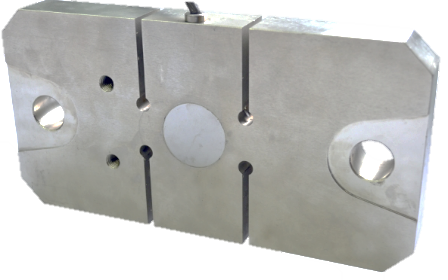 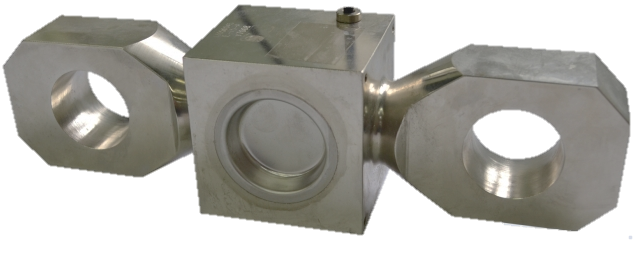 Уралвес К-Р-20А                                  Уралвес К-Р-20Г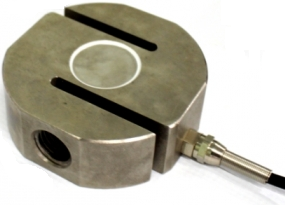 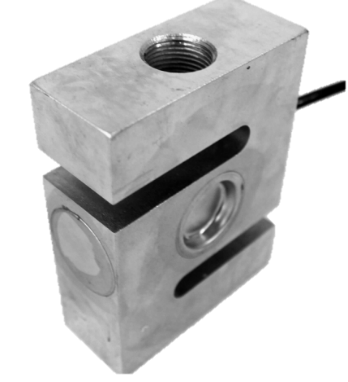 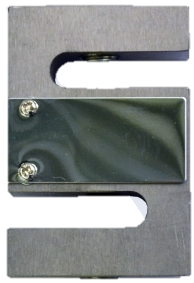 Уралвес К-Р-16А                          Уралвес К-Р-16Г     Уралвес К-Р-16КНаименование параметраЗначениеЗначениеЗначениеЗначениеЗначениеЗначениеЗначениеНаименование параметраУралвес К-Р-16АУралвес К-Р-16КУралвес К-Р-16ГУралвес К-Р-20АУралвес К-Р-20ГУралвес К-Р-20ГМаксимальная нагрузка (Emax), т0,02; 0,03; 0,05; 0,075; 0,1; 0,15; 0,2; 0,25; 0,3; 0,5; 1; 1,5; 2; 3; 5; 7,5; 100,1; 0,15; 0,2; 0,25; 0,3; 0,5; 1; 1,5; 2; 3; 51; 1,5; 2; 55; 10; 15; 202; 3; 5; 10; 15; 20; 302; 3; 5; 10; 15; 20; 30Выходной сигнал, мВ/В2 ±0,0022 ±0,0022 ±0,0022 ±0,0022 ±0,0021,8 ±0,0051,8 ±0,005Класс точности по ГОСТ 8.631–2013 (OIML R 60:2000)CCCCCCCМаксимальное число поверочных интервалов (nmax)1000; 2000; 30001000; 2000; 30001000; 2000; 30001000; 2000; 30001000; 2000; 30001000; 2000; 30001000; 2000; 3000Доля от пределов допускаемой погрешности весов (pLC)0,70,70,70,70,70,70,7Классификация по влажностиCHCHCHCHCHCHCHВходное сопротивление, Ом400 ±20400 ±20400 ±20400 ±20400 ±20400 ±20400 ±20Выходное сопротивление, Ом352 ±5352 ±5352 ±5352 ±5352 ±5352 ±5352 ±5Минимальный поверочный интервал (νmin)Еmax /10000Еmax /10000Еmax /10000Еmax /10000Еmax /10000Еmax /10000Еmax /10000Предельные значения температуры, °Сот -30 до +50от -30 до +50от -30 до +50от -30 до +50от -30 до +50от -30 до +50от -30 до +50Значения температуры при монтаже, °Сот -10 до +50от -10 до +50от -10 до +50от -10 до +50от -10 до +50от -10 до +50от -10 до +50Напряжение питания, Вот 5 до 12от 5 до 12от 5 до 12от 5 до 12от 5 до 12от 5 до 12от 5 до 12Предел допустимой нагрузки (Elim), % от Emax125125125125125125125Средний срок службы, лет, не менее10101010101010Emax, кгГабаритные размеры, мм, не болееГабаритные размеры, мм, не болееГабаритные размеры, мм, не болееEmax, кгДлинаШиринаВысота20, 30, 50, 75, 100, 150, 200, 250, 300, 500, 100023065251500, 2000, 3000, 5000, 7500, 100003709025Emax кгГабаритные размеры, мм, не болееГабаритные размеры, мм, не болееГабаритные размеры, мм, не болееEmax кгДлинаШиринаВысота100, 150, 200, 250, 300, 500, 700, 100023075251500, 2000, 3000, 50003407535EmaxкгГабаритные размеры, мм, не болееГабаритные размеры, мм, не болееГабаритные размеры, мм, не болееEmaxкгДлинаШиринаВысота1000, 1500, 2000, 50003559560Emax, кгГабаритные размеры, мм, не болееГабаритные размеры, мм, не болееГабаритные размеры, мм, не болееEmax, кгДлинаШиринаВысота5000; 100002951304015000; 200003401305020000500190130Emax, кгГабаритные размеры, мм, не болееГабаритные размеры, мм, не болееГабаритные размеры, мм, не болееEmax, кгДлинаШиринаВысота2000; 300015550405000215706510000245856515000; 20000310110703000035512075НаименованиеОбозначениеКоличествоДатчик—1 шт.ПаспортВПМ 4273-005.К-Р ПС1 экз.Руководство по эксплуатацииВПМ 4273-005.К-Р РЭ1 экз. ** На партию из 10 шт. или в один адрес. Руководство по эксплуатации вместо бумажного носителя может предоставляться на электронном носителе* На партию из 10 шт. или в один адрес. Руководство по эксплуатации вместо бумажного носителя может предоставляться на электронном носителе* На партию из 10 шт. или в один адрес. Руководство по эксплуатации вместо бумажного носителя может предоставляться на электронном носителе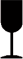 - «Хрупкое. Осторожно»;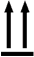 - «Верх»;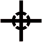 - «Центр тяжести»;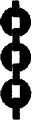 - «Место строповки».ЭКРАНчерный/фиолетовый или желтый (толстый)ПИТАНИЕ + (плюс)  не более 15 В                           красныйПИТАНИЕ – (минус) не более 15 В                         черныйСИГНАЛ + (плюс)                            зеленыйСИГНАЛ – (минус)                           белый